※ 지원서 송부 시 파일명은 ‘지원부문-이름(소속)’ (ex. 취재기자-홍길동(한경대).doc)※ 영상기자 지원자의 경우, 기사 작문 부분은 제외하고 지원서와 리뷰 부분만 작성 바랍니다.※ 별도 첨부하시고 싶은 자료가 있으시다면 본 지원서 내에 첨부하지 마시고 별도 파일로 송부해주시기 바랍니다.<사 진><사 진>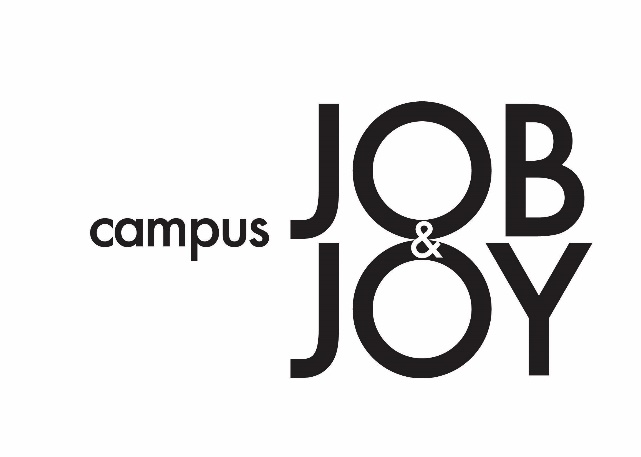 제11기 취 재 기 자 지원서제11기 취 재 기 자 지원서제11기 취 재 기 자 지원서제11기 취 재 기 자 지원서제11기 취 재 기 자 지원서제11기 취 재 기 자 지원서제11기 취 재 기 자 지원서제11기 취 재 기 자 지원서제11기 취 재 기 자 지원서이 름생년월일휴대폰주 소e-mail학교/학과////학 년(’18 2학기 기준)학 년(’18 2학기 기준)2018년 학기 중휴학 여부 및 기간2018년 학기 중휴학 여부 및 기간블로그 및 SNS 운영 유무블로그 및 SNS 운영 유무블로그 및 SNS 운영 유무블로그 및 SNS 운영 유무(운영하는 경우 주소 기입)(운영하는 경우 주소 기입)(운영하는 경우 주소 기입)(운영하는 경우 주소 기입)(운영하는 경우 주소 기입)(운영하는 경우 주소 기입)(운영하는 경우 주소 기입)경 력 사 항 (대외활동, 동아리, 공모전, 수상경력 등)경 력 사 항 (대외활동, 동아리, 공모전, 수상경력 등)경 력 사 항 (대외활동, 동아리, 공모전, 수상경력 등)경 력 사 항 (대외활동, 동아리, 공모전, 수상경력 등)경 력 사 항 (대외활동, 동아리, 공모전, 수상경력 등)경 력 사 항 (대외활동, 동아리, 공모전, 수상경력 등)경 력 사 항 (대외활동, 동아리, 공모전, 수상경력 등)경 력 사 항 (대외활동, 동아리, 공모전, 수상경력 등)경 력 사 항 (대외활동, 동아리, 공모전, 수상경력 등)경 력 사 항 (대외활동, 동아리, 공모전, 수상경력 등)경 력 사 항 (대외활동, 동아리, 공모전, 수상경력 등)기 간기관 및 장소기관 및 장소기관 및 장소기관 및 장소상 세 내 용 상 세 내 용 상 세 내 용 상 세 내 용 상 세 내 용 상 세 내 용 자 기 소 개자 기 소 개자 기 소 개자 기 소 개자 기 소 개자 기 소 개자 기 소 개자 기 소 개자 기 소 개자 기 소 개자 기 소 개(400자 내외로 작성해주시기 바랍니다)(400자 내외로 작성해주시기 바랍니다)(400자 내외로 작성해주시기 바랍니다)(400자 내외로 작성해주시기 바랍니다)(400자 내외로 작성해주시기 바랍니다)(400자 내외로 작성해주시기 바랍니다)(400자 내외로 작성해주시기 바랍니다)(400자 내외로 작성해주시기 바랍니다)(400자 내외로 작성해주시기 바랍니다)(400자 내외로 작성해주시기 바랍니다)(400자 내외로 작성해주시기 바랍니다)지 원 동 기지 원 동 기지 원 동 기지 원 동 기지 원 동 기지 원 동 기지 원 동 기지 원 동 기지 원 동 기지 원 동 기지 원 동 기(400자 내외로 작성해주시기 바랍니다)(400자 내외로 작성해주시기 바랍니다)(400자 내외로 작성해주시기 바랍니다)(400자 내외로 작성해주시기 바랍니다)(400자 내외로 작성해주시기 바랍니다)(400자 내외로 작성해주시기 바랍니다)(400자 내외로 작성해주시기 바랍니다)(400자 내외로 작성해주시기 바랍니다)(400자 내외로 작성해주시기 바랍니다)(400자 내외로 작성해주시기 바랍니다)(400자 내외로 작성해주시기 바랍니다)기 사 작 문기 사 작 문기 사 작 문기 사 작 문기 사 작 문기 사 작 문기 사 작 문기 사 작 문기 사 작 문기 사 작 문기 사 작 문제 목제 목제 목작문 주제 ① 캠퍼스 이슈 ②자유 인터뷰 중 택 1. 	 캠퍼스 이슈 : 캠퍼스 소식을 취재해 작성하는 기사. 르포, 스케치, 인터뷰 등 자유 형식으로 작성 	 자유 인터뷰 : 자유롭게 주제를 정하고 해당 주제에 적합한 사람을 인터뷰한 후 기사로 작성. 친구, 선배, 교수님, 멘토, 유명인 등 인터뷰이 선택 자유. 작문 주제 ① 캠퍼스 이슈 ②자유 인터뷰 중 택 1. 	 캠퍼스 이슈 : 캠퍼스 소식을 취재해 작성하는 기사. 르포, 스케치, 인터뷰 등 자유 형식으로 작성 	 자유 인터뷰 : 자유롭게 주제를 정하고 해당 주제에 적합한 사람을 인터뷰한 후 기사로 작성. 친구, 선배, 교수님, 멘토, 유명인 등 인터뷰이 선택 자유. 작문 주제 ① 캠퍼스 이슈 ②자유 인터뷰 중 택 1. 	 캠퍼스 이슈 : 캠퍼스 소식을 취재해 작성하는 기사. 르포, 스케치, 인터뷰 등 자유 형식으로 작성 	 자유 인터뷰 : 자유롭게 주제를 정하고 해당 주제에 적합한 사람을 인터뷰한 후 기사로 작성. 친구, 선배, 교수님, 멘토, 유명인 등 인터뷰이 선택 자유. 작문 주제 ① 캠퍼스 이슈 ②자유 인터뷰 중 택 1. 	 캠퍼스 이슈 : 캠퍼스 소식을 취재해 작성하는 기사. 르포, 스케치, 인터뷰 등 자유 형식으로 작성 	 자유 인터뷰 : 자유롭게 주제를 정하고 해당 주제에 적합한 사람을 인터뷰한 후 기사로 작성. 친구, 선배, 교수님, 멘토, 유명인 등 인터뷰이 선택 자유. 작문 주제 ① 캠퍼스 이슈 ②자유 인터뷰 중 택 1. 	 캠퍼스 이슈 : 캠퍼스 소식을 취재해 작성하는 기사. 르포, 스케치, 인터뷰 등 자유 형식으로 작성 	 자유 인터뷰 : 자유롭게 주제를 정하고 해당 주제에 적합한 사람을 인터뷰한 후 기사로 작성. 친구, 선배, 교수님, 멘토, 유명인 등 인터뷰이 선택 자유. 작문 주제 ① 캠퍼스 이슈 ②자유 인터뷰 중 택 1. 	 캠퍼스 이슈 : 캠퍼스 소식을 취재해 작성하는 기사. 르포, 스케치, 인터뷰 등 자유 형식으로 작성 	 자유 인터뷰 : 자유롭게 주제를 정하고 해당 주제에 적합한 사람을 인터뷰한 후 기사로 작성. 친구, 선배, 교수님, 멘토, 유명인 등 인터뷰이 선택 자유. 작문 주제 ① 캠퍼스 이슈 ②자유 인터뷰 중 택 1. 	 캠퍼스 이슈 : 캠퍼스 소식을 취재해 작성하는 기사. 르포, 스케치, 인터뷰 등 자유 형식으로 작성 	 자유 인터뷰 : 자유롭게 주제를 정하고 해당 주제에 적합한 사람을 인터뷰한 후 기사로 작성. 친구, 선배, 교수님, 멘토, 유명인 등 인터뷰이 선택 자유. 작문 주제 ① 캠퍼스 이슈 ②자유 인터뷰 중 택 1. 	 캠퍼스 이슈 : 캠퍼스 소식을 취재해 작성하는 기사. 르포, 스케치, 인터뷰 등 자유 형식으로 작성 	 자유 인터뷰 : 자유롭게 주제를 정하고 해당 주제에 적합한 사람을 인터뷰한 후 기사로 작성. 친구, 선배, 교수님, 멘토, 유명인 등 인터뷰이 선택 자유. 작문 주제 ① 캠퍼스 이슈 ②자유 인터뷰 중 택 1. 	 캠퍼스 이슈 : 캠퍼스 소식을 취재해 작성하는 기사. 르포, 스케치, 인터뷰 등 자유 형식으로 작성 	 자유 인터뷰 : 자유롭게 주제를 정하고 해당 주제에 적합한 사람을 인터뷰한 후 기사로 작성. 친구, 선배, 교수님, 멘토, 유명인 등 인터뷰이 선택 자유. 작문 주제 ① 캠퍼스 이슈 ②자유 인터뷰 중 택 1. 	 캠퍼스 이슈 : 캠퍼스 소식을 취재해 작성하는 기사. 르포, 스케치, 인터뷰 등 자유 형식으로 작성 	 자유 인터뷰 : 자유롭게 주제를 정하고 해당 주제에 적합한 사람을 인터뷰한 후 기사로 작성. 친구, 선배, 교수님, 멘토, 유명인 등 인터뷰이 선택 자유. 작문 주제 ① 캠퍼스 이슈 ②자유 인터뷰 중 택 1. 	 캠퍼스 이슈 : 캠퍼스 소식을 취재해 작성하는 기사. 르포, 스케치, 인터뷰 등 자유 형식으로 작성 	 자유 인터뷰 : 자유롭게 주제를 정하고 해당 주제에 적합한 사람을 인터뷰한 후 기사로 작성. 친구, 선배, 교수님, 멘토, 유명인 등 인터뷰이 선택 자유. 